                    							*P/4405178*
REPUBLIKA HRVATSKA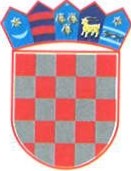 Ministarstvo mora, prometai infrastruktureLUČKA KAPETANIJA OSIJEKKLASA: 345-20/18-01/217URBROJ: 530-04-13-18-1OSIJEK, 16. studenog 2018. godinePRIOPĆENJE BRODARSTVU BROJ 106/2018Priopćava se zapovjednicima brodova, brodarskim poduzećima i ostalim sudionicima u plovidbi na rijeci Dravi da su djelatnici Agencije za vodne putove dana 15.11.2018. godine izvršili postavljanje oznaka na dionici plovnog puta rijeke Drave od rkm 54+000 do rkm 125+600  i 16.11.2018. godine na dionici plovnog puta rijeke Drave od rkm 22+000 do rkm 54+000. Na dionici plovnog puta uklonjene su plovne oznake označene crvenom bojom zbog nadolazećeg zimskog perioda, a ostavljene su oznake koje označavaju stalnu prepreku na plovnom putu. Izmjerene dubine na plovnom putu rijeke Drave su slijedeće:U cilju sigurne plovidbe nalaže se zapovjednicima brodova, brodarskim poduzećima i ostalim sudionicima u plovidbi da se pridržavaju navedenih gabarita u određivanju maksimalnog gaza plovila kod krcanja tereta.                                                                                                           L U Č K I   K A P E T A N                                                                                                  kap. Tomislav Cicvarić, dipl.inž.Dostavlja se: MMPIAgencija za vodne putoveHrvatske vodeFeliks regulacija d.o.o.Luka Tranzit Osijek d.o.o.Vodogradnja Osijek d.d. Hidrogradnja d.o.o.Dunavski Lloyd Sisak d.o.o.Lučka uprava OsijekRiječni zdrugDBD VukovarVK IktusMNK RetfalaMNK DravaMNK NeptunEuroagentŠRSOBŽRkmPlovna oznakaDubina plovnog puta (dm)Dubina plovnog puta (dm)Dubina plovnog puta (dm)Dubina plovnog puta (dm)RkmPlovna oznakaDesna ivicaSredinaLijeva ivicaŠirina (m)16. 11. 2018. vodostaj VS  Osijek -41 cm,  Belišće 144, Donji Miholjac 23, Moslavina 20,  Terezino polje -21316. 11. 2018. vodostaj VS  Osijek -41 cm,  Belišće 144, Donji Miholjac 23, Moslavina 20,  Terezino polje -21316. 11. 2018. vodostaj VS  Osijek -41 cm,  Belišće 144, Donji Miholjac 23, Moslavina 20,  Terezino polje -21316. 11. 2018. vodostaj VS  Osijek -41 cm,  Belišće 144, Donji Miholjac 23, Moslavina 20,  Terezino polje -21316. 11. 2018. vodostaj VS  Osijek -41 cm,  Belišće 144, Donji Miholjac 23, Moslavina 20,  Terezino polje -21316. 11. 2018. vodostaj VS  Osijek -41 cm,  Belišće 144, Donji Miholjac 23, Moslavina 20,  Terezino polje -21323+500Plovak zeleni2323174023+900Plovak crveni1820194029+500Plovak zeleni2432405032+000Plovak crveni2528275035+300Plovak crveni1519205037+100Plovak crveni4240376038+900Plovak zeleni3825186039+300Plovak crveni2323206040+100Plovak crveni1937455040+300Plovak crveni2247505040+900Plovak zeleni2023195042+000Plovak crveni1919174043+200Plovak crveni3030236043+800Plovak zeleni2725236045+000Plovak crveni2232306049+700Plovak crveni1617175050+500Plovak crveni1618184051+000Plovak crveni1718165053+800Plovak zeleni4032246015.11. 2018. vodostaj VS  Osijek -32 cm,  Belišće 155, Donji Miholjac 27, Moslavina 19,  Terezino polje -22515.11. 2018. vodostaj VS  Osijek -32 cm,  Belišće 155, Donji Miholjac 27, Moslavina 19,  Terezino polje -22515.11. 2018. vodostaj VS  Osijek -32 cm,  Belišće 155, Donji Miholjac 27, Moslavina 19,  Terezino polje -22515.11. 2018. vodostaj VS  Osijek -32 cm,  Belišće 155, Donji Miholjac 27, Moslavina 19,  Terezino polje -22515.11. 2018. vodostaj VS  Osijek -32 cm,  Belišće 155, Donji Miholjac 27, Moslavina 19,  Terezino polje -22515.11. 2018. vodostaj VS  Osijek -32 cm,  Belišće 155, Donji Miholjac 27, Moslavina 19,  Terezino polje -22555+500Plovak zeleni2025356056+300Plovak crveni2929226057+500uklonjen1928246059+800uklonjen2422206064+000uklonjen1719225065+100uklonjen1516184065+500uklonjen1726326066+800uklonjen2424216071+800uklonjen2426206075+500Plovak zeleni2122236077+500uklonjen3825196087+500uklonjen2020155090+100uklonjen1517195095+300Plovak zeleni1718155098+700Plovak crveni28303260101+000Plovak crveni24282860102+500uklonjen22201850108+200Plovak crveni23222050108+500Plovak zeleni55481940111+000Plovak crveni20182240113+000uklonjen20212140114+000uklonjen16161540116+100uklonjen14131340118+000uklonjen23211750122+000uklonjen18192160124+000uklonjen20222460